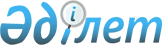 Об утверждении Положения республиканского государственного учреждения "Комитет информации Министерства информации и коммуникаций Республики Казахстан"
					
			Утративший силу
			
			
		
					Приказ и.о. Министра информации и коммуникаций Республики Казахстан от 20 июня 2016 года № 5. Утратил силу приказом Министра информации и коммуникаций Республики Казахстан от 15 декабря 2017 года № 450
      Сноска. Утратил силу приказом Министра информации и коммуникаций РК от 15.12.2017 № 450.
      В соответствии с подпунктом 6) пункта 1 статьи 35 Закона Республики Казахстан от 6 апреля 2016 года "О правовых актах" и постановлением Правительства Республики Казахстан от 16 июня 2016 года № 353 "Некоторые вопросы Министерства информации и коммуникаций Республики Казахстан" ПРИКАЗЫВАЮ:
      1. Утвердить Положение республиканского государственного учреждения "Комитет информации Министерства информации и коммуникаций Республики Казахстан" согласно приложению к настоящему приказу.
      2. Комитету информации Министерства информации и коммуникаций Республики Казахстан обеспечить:
      1) направление копии настоящего приказа в печатном и электронном виде на официальное опубликование в периодические печатные издания и информационно-правовую систему "Әділет" в течение десяти календарных дней после утверждения приказа, а также в Республиканский центр правовой информации в течение десяти календарных дней со дня утверждения приказа для включения в эталонный контрольный банк нормативных правовых актов Республики Казахстан;
      2) размещение настоящего приказа на интернет-ресурсе Министерства информации и коммуникаций Республики Казахстан и на интранет-портале государственных органов.
      3. Контроль за исполнением настоящего приказа возложить на курирующего вице-министра информации и коммуникаций Республики Казахстан.
      4. Настоящий приказ вводится в действие со дня его первого официального опубликования. Положение
о Комитете информации Министерства информации и коммуникаций
Республики Казахстан
1. Общие положения
      1. Комитет информации Министерства информации и коммуникаций Республики Казахстан (далее – Комитет) является ведомством Министерства информации и коммуникаций Республики Казахстан (далее – Министерство), осуществляющим регулятивные, реализационные и контрольные функции, а также участвующим в выполнении стратегических функций Министерства в области информации.
      2. Комитет в своей деятельности руководствуется Конституцией Республики Казахстан, законами, актами Президента и Правительства Республики Казахстан, иными нормативными правовыми актами, а также настоящим Положением.
      3. Комитет является юридическим лицом в организационно-правовой форме государственного учреждения, имеет печати и штампы со своим наименованием на государственном языке, бланки установленного образца.
      4. Комитет вступает в гражданско-правовые отношения от собственного имени.
      5. Комитет по вопросам своей компетенции в установленном законодательством порядке принимает решения, оформляемые приказами Председателя.
      6. Структура и штатная численность Комитета утверждается ответственным секретарем Министерства по согласованию с Министром информации и коммуникаций Республики Казахстан.
      7. Полное наименование Комитета – республиканское государственное учреждение "Комитет информации Министерства информации и коммуникаций Республики Казахстан".
      8. Местонахождение Комитета: Республика Казахстан 010000, город Астана, район Есиль, улица Орынбор, дом № 8, здание "Дом Министерств", 14 подъезд.
      9. Настоящее Положение является учредительным документом Комитета.
      10. Финансирование деятельности Комитета осуществляется из республиканского бюджета.
      11. Комитету не допускается вступать в договорные отношения с субъектами предпринимательства на предмет выполнения обязанностей, являющихся функциями Комитета.
      В случае предоставления законодательными актами Республики Казахстан Комитету прав по осуществлению деятельности, приносящей доходы, то доходы, полученные от такой деятельности, направляются в доход республиканского бюджета. 2. Миссия, основные задачи, функции, права и обязанности
      12. Миссия:
      формирование и проведение эффективной государственной политики в сфере информации, в целях развития инфокоммуникационного комплекса.
      13. Задача:
      1) участие в реализации государственной политики в области средств массовой информации и телерадиовещания;
      2) осуществление государственного регулирования в области телерадиовещания и средств массовой информации;
      3) международное сотрудничество в области средств массовой информации в пределах своей компетенции в соответствии с законодательством Республики Казахстан;
      4) осуществление руководства соответствующей отраслью (сферой) государственного управления;
      5) соблюдение гендерного баланса при принятии на работу и продвижении сотрудников;
      6) осуществление иных задач, возложенных на Комитет, в пределах своей компетенции.
      Функции:
      1) обеспечение реализации государственной политики в пределах своей компетенции;
      2) осуществление международного сотрудничества в пределах своей компетенции;
      3) обеспечение соблюдения законов и иных нормативных правовых актов в области национальной безопасности;
      4) разработка требований и перечня документов, подтверждающих соответствие им в соответствии с законодательством Республики Казахстан;
      5) разработка, согласование и утверждение нормативных правовых актов по вопросам, входящим в компетенцию ведомства при наличии прямой компетенции по их утверждению в приказах Министра, за исключением нормативных правовых актов, затрагивающих права и свободы человека и гражданина;
      6) формирование и контроль за осуществлением государственного заказа по проведению государственной информационной политики на республиканском уровне в порядке, установленном законодательством Республики Казахстан;
      7) формирование бумажных и электронных архивов обязательных бесплатных экземпляров периодических печатных изданий;
      8) координация деятельности центральных и местных исполнительных органов по вопросам средств массовой информации и телерадиовещания;
      9) реализация государственной молодежной политики в пределах своей компетенции;
      10) осуществление взаимодействия и сотрудничества с молодежными организациями по вопросам средств массовой информации;
      11) размещение государственного заказа по проведению государственной информационной политики по вопросам государственной молодежной политики
      12) информирование населения о состоянии национальной безопасности и принимаемых мерах по ее обеспечению, ведение пропагандистской и контрпропагандистской деятельности с соблюдением законодательства в области защиты государственных секретов;
      13) привлечение к соответствующей ответственности должностных лиц, государственных служащих, действия (или бездействие) которых приводят к нарушению национальных интересов, угрозе национальной безопасности Республики Казахстан;
      14) осуществление иных полномочий, предусмотренных законами Республики Казахстан, актами Президента и Правительства Республики Казахстан и иными нормативными правовыми актами.
      14. Права и обязанности Комитета:
      Комитет вправе:
      1) издавать правовые акты в пределах своей компетенции;
      2) запрашивать и получать в установленном законодательством порядке от структурных подразделений Министерства, государственных органов, организаций, их должностных лиц необходимую информацию и материалы;
      3) вносить предложения по совершенствованию законодательства Республики Казахстан;
      4) проводить совещания, семинары, конференции, круглые столы, конкурсы и иные мероприятия по вопросам, входящим в компетенцию Комитета;
      5) вносить предложения по созданию консультативно-совещательных органов (рабочих групп, комиссий, советов) по курируемым направлениям деятельности;
      6) привлекать соответствующих специалистов для участия в экспертизах по вопросам, отнесенным к своей компетенции;
      7) осуществлять иные права, предусмотренные действующим законодательством Республики Казахстан.
      В обязанности Комитета входит:
      1) обеспечивать реализацию возложенных на Комитет задач и функций;
      2) соблюдать законодательство Республики Казахстан, права и охраняемые законом интересы физических и юридических лиц;
      3) готовить разъяснения по вопросам, входящим в компетенцию Комитета;
      4) представлять необходимые материалы и справки в пределах своей компетенции и в рамках законодательства в случае официального запроса об этом структурными подразделениями Министерства и государственными органами;
      5) обеспечивать сохранность государственной собственности, находящейся на балансе Комитета;
      6) обеспечивать полное, своевременное и эффективное использование бюджетных средств, выделенных Комитету;
      7) проводить процедуры государственных закупок в соответствии с законодательством Республики Казахстан обязанности, предусмотренные действующим законодательством Республики Казахстан. 3. Организация деятельности Комитета
      16. Комитет возглавляет Председатель, назначаемый на должность и освобождаемый от должности в порядке, установленном законодательством Республики Казахстан.
      17. Председатель имеет заместителя, назначаемый на должность и освобождаемый от должности в установленном законодательством порядке.
      18. Председатель Комитета осуществляет общее руководство деятельностью Комитета.
      19. В этих целях Председатель Комитета:
      1) исполняет в обязательном порядке поручения Министра, Ответственного секретаря Министерства и курирующего вице-министра;
      2) определяет обязанности и полномочия своих заместителей, руководителей структурных подразделений и работников Комитета;
      3) в пределах своей компетенции издает приказы;
      4) назначает на должности и освобождает от должностей работников Комитета, за исключением работников, вопросы трудовых отношений которых отнесены к компетенции вышестоящих государственных органов и должностных лиц;
      5) решает вопросы командирования, предоставления отпусков, оказания материальной помощи, подготовки (переподготовки), повышения квалификации, поощрения, выплаты надбавок и премирования, а также дисциплинарной ответственности работников Комитета, за исключением работников, вопросы трудовых отношений которых отнесены к компетенции вышестоящих государственных органов и должностных лиц;
      6) представляет Комитет в государственных органах и иных организациях в соответствии с действующим законодательством;
      7) утверждает положения о структурных подразделений Комитета;
      8) по итогам государственных закупок подписывает договоры о государственных закупках товаров, работ, услуг, акты выполненных работ, а также договоры в рамках курируемых отраслей;
      9) в случаях фиксирования коррупционных правонарушений либо действий, способствующих возникновению коррупционных деяний, информирует об этом руководство Министерства;
      10) обеспечивает соблюдение сотрудниками Комитета норм служебной этики государственных служащих;
      11) принимает меры, направленные на противодействие коррупции в Комитете, и несет персональную ответственность за принятие антикоррупционных мер;
      12) принимает решения по другим вопросам, отнесенным к его компетенции.
      Исполнение полномочий Председателя Комитета в период его отсутствия осуществляется лицом, его замещающим в соответствии с действующим законодательством.
      20. Заместители Председателя Комитета:
      1) координируют деятельность структурных подразделений Комитета в пределах своих полномочий;
      2) исполняют в обязательном порядке поручения Министра, Ответственного секретаря Министерства, курирующего вице-министра и Председателя Комитета;
      3) осуществляют иные функции. 4. Имущество Комитета
      21. Комитет имеет на праве оперативного управления обособленное имущество.
      Имущество Комитета формируется за счет имущества, переданного ему государством, а также иного имущества, стоимость которых отражается в балансе Комитета.
      22. Имущество, закрепленное за Комитетом, относится к республиканской собственности.
      23. Комитету не допускается самостоятельно отчуждать или иным способом распоряжаться закрепленным за ним имуществом, если иное не установлено законами Республики Казахстан. 5. Реорганизация и ликвидация Комитета
      24. Реорганизация и ликвидация Комитета осуществляются в соответствии с законодательством Республики Казахстан.
					© 2012. РГП на ПХВ «Институт законодательства и правовой информации Республики Казахстан» Министерства юстиции Республики Казахстан
				
И.о. Министра
С. СарсеновУтверждено
приказом И.о. Министра
информации и коммуникаций
Республики Казахстан
от 20 июня 2016 года
№ 5